Master Plumber License Renewal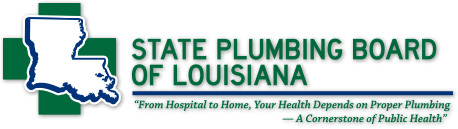 ALL INCOMPLETE FORMS WILL BE RETURNEDEMPLOYING ENTITYSCHEDULE OF FEESCERTIFICATES OF INSURANCE (MUST BE INCLUDED)Any license not renewed for four consecutive years, must be re-examined by the board.I hereby certify that all information herein is correct and true._________________________________________________________________                __________________________________   Signature                                                                                                                                    DateWORKER’S COMPENSATION AFFIDAVITPLEASE COMPLETE EACH SECTION. SIGN & RETURN WITH ALL APPROPRIATE FEES IN THE FORM OF A CHECK OR MONEY ORDER TO: STATE PLUMBING BOARD OF LOUISIANA - 11304 CLOVERLAND AVENUE. BATON ROUGE, LOUISIANA 70809PLEASE COMPLETE EACH SECTION. SIGN & RETURN WITH ALL APPROPRIATE FEES IN THE FORM OF A CHECK OR MONEY ORDER TO: STATE PLUMBING BOARD OF LOUISIANA - 11304 CLOVERLAND AVENUE. BATON ROUGE, LOUISIANA 70809PLEASE COMPLETE EACH SECTION. SIGN & RETURN WITH ALL APPROPRIATE FEES IN THE FORM OF A CHECK OR MONEY ORDER TO: STATE PLUMBING BOARD OF LOUISIANA - 11304 CLOVERLAND AVENUE. BATON ROUGE, LOUISIANA 70809PLEASE COMPLETE EACH SECTION. SIGN & RETURN WITH ALL APPROPRIATE FEES IN THE FORM OF A CHECK OR MONEY ORDER TO: STATE PLUMBING BOARD OF LOUISIANA - 11304 CLOVERLAND AVENUE. BATON ROUGE, LOUISIANA 70809PLEASE COMPLETE EACH SECTION. SIGN & RETURN WITH ALL APPROPRIATE FEES IN THE FORM OF A CHECK OR MONEY ORDER TO: STATE PLUMBING BOARD OF LOUISIANA - 11304 CLOVERLAND AVENUE. BATON ROUGE, LOUISIANA 70809PLEASE COMPLETE EACH SECTION. SIGN & RETURN WITH ALL APPROPRIATE FEES IN THE FORM OF A CHECK OR MONEY ORDER TO: STATE PLUMBING BOARD OF LOUISIANA - 11304 CLOVERLAND AVENUE. BATON ROUGE, LOUISIANA 70809PLEASE COMPLETE EACH SECTION. SIGN & RETURN WITH ALL APPROPRIATE FEES IN THE FORM OF A CHECK OR MONEY ORDER TO: STATE PLUMBING BOARD OF LOUISIANA - 11304 CLOVERLAND AVENUE. BATON ROUGE, LOUISIANA 70809LAST NAMEFIRST NAMEFIRST NAMEFIRST NAMEFIRST NAMEMIDDLE INITIALSUFFIXSTREET ADDRESSSTREET ADDRESSSTREET ADDRESSMAILING ADDRESSMAILING ADDRESSMAILING ADDRESSMAILING ADDRESSCITYSTATEZIPZIPPARISHPARISHPARISHPHONE NUMBERDATE OF BIRTH   _____/_____/________DATE OF BIRTH   _____/_____/________DATE OF BIRTH   _____/_____/________SOCIAL SECURITY # XXX-XX-__________SOCIAL SECURITY # XXX-XX-__________LMP LICENSE #EMAIL ADDRESSEMAIL ADDRESSEMAIL ADDRESSEMAIL ADDRESSEMAIL ADDRESSEMAIL ADDRESSEMAIL ADDRESSHAVE YOU EVER BEEN CONVICTED OF A FELONY ASSOCIATED WITH THE ART OF PLUMBING?                                 YES / NO    (CIRCLE ONE)IF YOU ANSWERED YES TO THE ABOVE QUESTION, PLEASE EXPLAIN IN THE SPACE PROVIDED:____________________________________________________________________________________________________________________________________DID YOU COMPLETE THE REQUIRED CONTINUING EDUCATION HOURS FOR 2019?                                                           YES / NO    (CIRCLE ONE)IF YES, PLEASE STATE WHEN AND WHERE: ___________________________________________________________________________________________HAVE YOU EVER BEEN CONVICTED OF A FELONY ASSOCIATED WITH THE ART OF PLUMBING?                                 YES / NO    (CIRCLE ONE)IF YOU ANSWERED YES TO THE ABOVE QUESTION, PLEASE EXPLAIN IN THE SPACE PROVIDED:____________________________________________________________________________________________________________________________________DID YOU COMPLETE THE REQUIRED CONTINUING EDUCATION HOURS FOR 2019?                                                           YES / NO    (CIRCLE ONE)IF YES, PLEASE STATE WHEN AND WHERE: ___________________________________________________________________________________________HAVE YOU EVER BEEN CONVICTED OF A FELONY ASSOCIATED WITH THE ART OF PLUMBING?                                 YES / NO    (CIRCLE ONE)IF YOU ANSWERED YES TO THE ABOVE QUESTION, PLEASE EXPLAIN IN THE SPACE PROVIDED:____________________________________________________________________________________________________________________________________DID YOU COMPLETE THE REQUIRED CONTINUING EDUCATION HOURS FOR 2019?                                                           YES / NO    (CIRCLE ONE)IF YES, PLEASE STATE WHEN AND WHERE: ___________________________________________________________________________________________HAVE YOU EVER BEEN CONVICTED OF A FELONY ASSOCIATED WITH THE ART OF PLUMBING?                                 YES / NO    (CIRCLE ONE)IF YOU ANSWERED YES TO THE ABOVE QUESTION, PLEASE EXPLAIN IN THE SPACE PROVIDED:____________________________________________________________________________________________________________________________________DID YOU COMPLETE THE REQUIRED CONTINUING EDUCATION HOURS FOR 2019?                                                           YES / NO    (CIRCLE ONE)IF YES, PLEASE STATE WHEN AND WHERE: ___________________________________________________________________________________________HAVE YOU EVER BEEN CONVICTED OF A FELONY ASSOCIATED WITH THE ART OF PLUMBING?                                 YES / NO    (CIRCLE ONE)IF YOU ANSWERED YES TO THE ABOVE QUESTION, PLEASE EXPLAIN IN THE SPACE PROVIDED:____________________________________________________________________________________________________________________________________DID YOU COMPLETE THE REQUIRED CONTINUING EDUCATION HOURS FOR 2019?                                                           YES / NO    (CIRCLE ONE)IF YES, PLEASE STATE WHEN AND WHERE: ___________________________________________________________________________________________HAVE YOU EVER BEEN CONVICTED OF A FELONY ASSOCIATED WITH THE ART OF PLUMBING?                                 YES / NO    (CIRCLE ONE)IF YOU ANSWERED YES TO THE ABOVE QUESTION, PLEASE EXPLAIN IN THE SPACE PROVIDED:____________________________________________________________________________________________________________________________________DID YOU COMPLETE THE REQUIRED CONTINUING EDUCATION HOURS FOR 2019?                                                           YES / NO    (CIRCLE ONE)IF YES, PLEASE STATE WHEN AND WHERE: ___________________________________________________________________________________________HAVE YOU EVER BEEN CONVICTED OF A FELONY ASSOCIATED WITH THE ART OF PLUMBING?                                 YES / NO    (CIRCLE ONE)IF YOU ANSWERED YES TO THE ABOVE QUESTION, PLEASE EXPLAIN IN THE SPACE PROVIDED:____________________________________________________________________________________________________________________________________DID YOU COMPLETE THE REQUIRED CONTINUING EDUCATION HOURS FOR 2019?                                                           YES / NO    (CIRCLE ONE)IF YES, PLEASE STATE WHEN AND WHERE: ___________________________________________________________________________________________NAME OF COMPANY OR ORGANIZATIONNAME OF COMPANY OR ORGANIZATIONNAME OF COMPANY OR ORGANIZATIONNAME OF COMPANY OR ORGANIZATIONNAME OF COMPANY OR ORGANIZATIONNAME OF COMPANY OR ORGANIZATIONEMPLOYER ADDRESSEMPLOYER ADDRESSEMPLOYER ADDRESSEMPLOYER ADDRESSEMPLOYER ADDRESSCITYSTATEZIPZIPPARISHPARISHPHONETYPE OF BUSINESS (MUST BE COMPLETED BY THE ACTIVE MASTER PLUMBER ONLY – SELECT ONE ORGANIZATION TYPE)TYPE OF BUSINESS (MUST BE COMPLETED BY THE ACTIVE MASTER PLUMBER ONLY – SELECT ONE ORGANIZATION TYPE)TYPE OF BUSINESS (MUST BE COMPLETED BY THE ACTIVE MASTER PLUMBER ONLY – SELECT ONE ORGANIZATION TYPE)TYPE OF BUSINESS (MUST BE COMPLETED BY THE ACTIVE MASTER PLUMBER ONLY – SELECT ONE ORGANIZATION TYPE)TYPE OF BUSINESS (MUST BE COMPLETED BY THE ACTIVE MASTER PLUMBER ONLY – SELECT ONE ORGANIZATION TYPE)TYPE OF BUSINESS (MUST BE COMPLETED BY THE ACTIVE MASTER PLUMBER ONLY – SELECT ONE ORGANIZATION TYPE) Corporation Corporation LLC LLC Sole Proprietorship Sole ProprietorshipPRESIDENTPRESIDENTPRESIDENTPRESIDENTOWNEROWNERVICE PRESIDENTVICE PRESIDENTVICE PRESIDENTVICE PRESIDENT Partnership PartnershipSECRETARYSECRETARYSECRETARYSECRETARYPARTNERPARTNERTREASURERTREASURERTREASURERTREASURERPARTNERPARTNERMaster Plumber LicenseCHECK ONE: Active Master Plumber - $180 Inactive Master Plumber - $30$Delinquent Fees(IF PAID AFTER DECEMBER 31ST)Active: $60 If Paid by March 31, $120 If Paid After March 31Inactive: $15 If Paid by March 31, $30 If Paid After March 31$Processing ChargeCharged on All Applications and Licenses$10.00TotalAdd the Amounts in The Column to The Right$Please include a copy of your current general and vehicle liability, and worker’s compensation insurance. If you are exempt from worker’s compensation please complete and include the worker’s compensation affidavit.If you are exempt from worker’s compensation under the Louisiana Worker’s Compensation Laws, the completion and notarization of the following affidavit will suffice as an exemption for a worker’s compensation certificate. The affidavit will expire upon change of requirement status or on December 31 of the license year, whichever is greater. All Master Plumbers, Journeyman Plumbers with a Repair Business, and Master Natural Gas Fitters must show proof of GENERAL LIABILITY, WORKER’S COMPENSATION AND SERVICE VEHICLE LIABILITY INSURANCE with the Board’s office. Certificates of Insurance that do not stipulate a termination of coverage date (i.e., continuous, continuous until canceled, etc.) will be accepted for the current license year only. State Plumbing Board of Louisiana must be listed as certificate holder on the insurance certificate. NOTE: A copy of the proof of insurance card for each service vehicle may be submitted in lieu of a certificate for vehicle liability coverage. Journeyman Plumbers running a repair business must have the word “REPAIR” in the name of the business. Inactive Master Plumber and Inactive Master Natural Gas Fitters Licenses must be renewed annually.  The Inactive Master Plumber license entitles the licensee to the same privileges as a Journeyman Plumber.  The Inactive Master Natural Gas Fitters license entitle the licensee to the same privileges as a Natural Gas Fitter.   ALL WORKING MASTER PLUMBERS, INACTIVE MASTER PLUMBERS, MASTER NATURAL GAS FITTERS, AND INACTIVE MASTER NATURAL GAS FITTERS MUST INDICATE THE EMPLOYING ENTITY ON REVERSE.  Job Site and Service Vehicle Signs—Required Information:  Company Name, Address, Telephone Number, and License Number.  The lettering must be at least 2” high and service vehicle signs must be permanent—no magnetic signs.  The preceding information must appear in all advertising, business cards, letterhead, etc.For additional information contact the State Plumbing Board of Louisiana, 11304 Cloverland Avenue, Baton Rouge, LA 70809.  The phone number is (225) 756-3434 and the fax number is (225) 756-3433.  